PENGARUH METODE ARTIKULASI TERHADAP KEAKTIFAN SISWA PADA MATA PELAJARAN PAI(Studi Eksperimen di SMA Negeri 2 Pandeglang)SKRIPSIDiajukan kepada Jurusan Pendidikan Agama Islam Fakultas Tarbiyah dan Keguruan Universitas Islam Negeri Sultan Maulana Hasanuddin BantenSebagai Salah Satu Syarat untuk Memperoleh Gelar Sarjana Pendidikan Islam (S.Pd)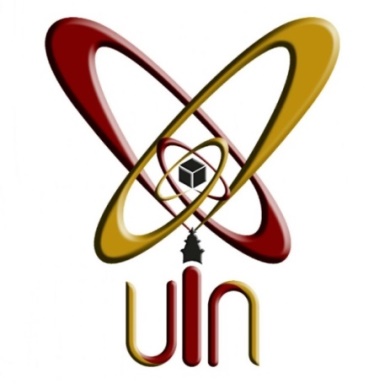 Oleh:RESTU FIBRIANI WIDYANIM  142101919FAKULTAS TARBIYAH DAN KEGURUANUNIVERSITAS ISLAM NEGERISULTAN MAULANA HASANUDDIN BANTENTAHUN 2018 M/ 1439 H